      John Marshall         March   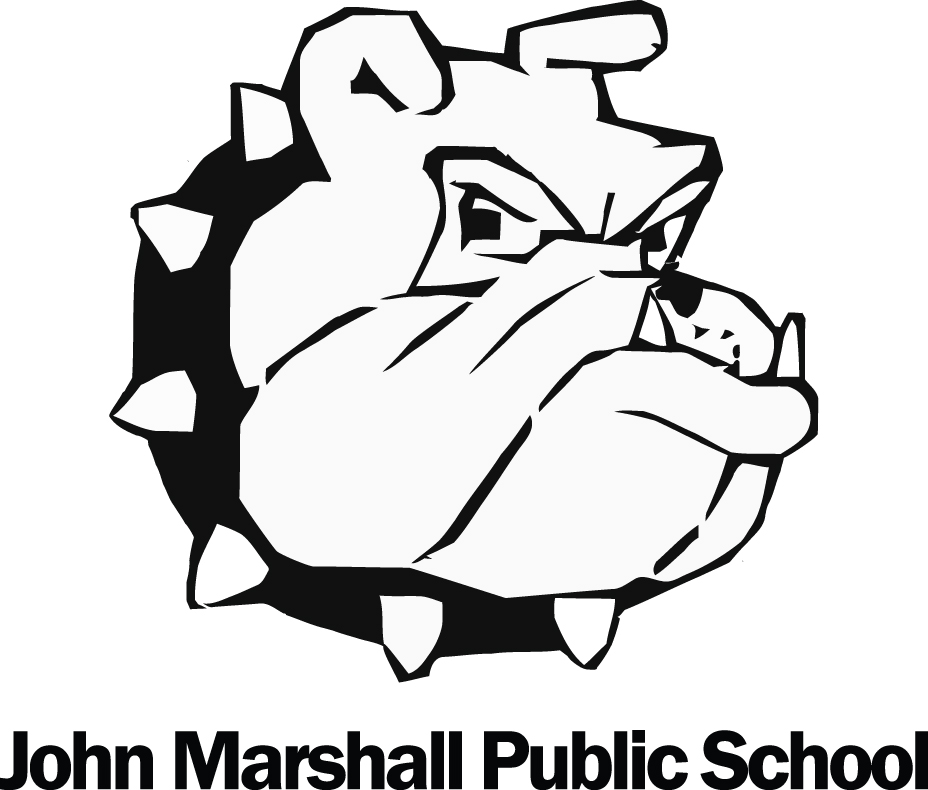 2024ThursdayFridaySaturday12Lunch Lady orders are due by Thursday 7am (the day before)Lunch Lady hot lunchSpin to Win34567897/8 to DSBN Living CampusPizza orders dueSnack DayPizza LunchSpin to Win 10111213141516Immunization clinics all week: contact Niagara Public Health 905-688-8248MARCH BREAKSchool closed all weekBingo @ Delta17181920212223KDG deadline for Public Health fluoride treatment Pizza orders dueSnack DayGr. 8 Grad photosPizza LunchSpin to Win24/31252627292930KDG Public Health Dental visit(fluoride)School Council 6pmSnack DayLunch Lady orders due for FridaySpin to WinGood FridaySchool ClosedParents:  Register for School CashOnline and School Messenger through our John Marshall website.Spin to Win Fridays!  24 weeks of prizes!  Get your tickets thru SchoolCashOnline, draws are every Friday.Lunch Lady hot lunches:  order.thelunchlady.ca.Apr. 1 – Easter Monday schools closed5 / 19 – Lunch Lady10 – Hearing/vision clinic12 / 26 – Pizza lunch